OSNOVNA ŠKOLA GUSTAVA KRKLECA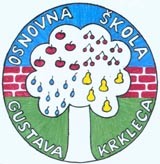 ZAGREB, B. MAGOVCA 103Telefon: 01/6659-170Fax: 01/6659-172E-mail: ured@os-gkrkleca-zg.skole.hrKLASA: 600-04/22-03/9URBROJ: : 251-168/01-23-2Zagreb, 15. studenog 2023. godineNa temelju članka 10. st. 12. Zakona o pravu na pristup informacijama (Narodne novine, broj 25/13, 85/15 i 69/22) objavljuje se	SKRAĆENI ZAPISNIK 29. sjednice Školskog odbora održane srijedu 15. studenog 2023. godine s početkom u 17,00 sati u učionici razredne nastave.DNEVNI RED:Usvajanje zapisnika 28. sjednice Školskog odbora održane 05.listopada 2023. godinePrethodna suglasnost Školskog odbora na odabir ponude za nabavu školskog namještaja Projekt „Možemo to riješiti – preventivni program školske medijacije“ – dopuna Kurikuluma Zakup prostoraObavijestiRavnateljica Luković traži dopunu dnevnog reda točkamaPrethodna suglasnost Školskog odbora na odabir ponude za sistematske preglede radnikaCambridge ispiti – dopuna KurikulumaČlanovi Školskog odbora jednoglasno su prihvatili predloženi dnevni red i njegove dopune te Dnevni red sada glasiUsvajanje zapisnika 28. sjednice Školskog odbora održane 05.listopada 2023. godinePrethodna suglasnost Školskog odbora na odabir ponude za nabavu školskog namještaja Projekt „Možemo to riješiti – preventivni program školske medijacije“ – dopuna Kurikuluma Prethodna suglasnost Školskog odbora na odabir ponude za sistematske preglede radnikaCambridge ispiti – dopuna KurikulumaZakup prostoraObavijesti	      Ad 1.Zapisnik  28. sjednice Školskog odbora je jednoglasno su usvojili prisutni članovi Školskog odbora.	 Ad 2.Članovi Školskog odbora su dali svoju suglasnost na odabir ponude tvrtke Salon bankarske opreme – Ozimec d.o.o. za nabavu namještaja.	Ad 3. Članovi Školskog odbora su donijeli odluku kojom daju suglasnost na dopunu kurikuluma zbog provedbe projekta „Možemo to riješiti – preventivni program školske medijacije“ Foruma za slobodu odgoja koji će se provoditi u sklopu preventivnih programa naše Škole.	Ad 4. Članovi Školskog odbora su jednoglasno donijeli odluku kojom daju svoju suglasnost na odabir ponude za obavljanje sistematskih pregleda u KBC Dubrava.	Ad 5.Članovi Školskog odbora jednoglasno su donijeli odluku kojom daju suglasnost na dopunu Kurikuluma zbog provedbe probnih testiranja za Cambridge ESOL certifikate.					Ad 6.Prisutni Članovi Školskog odbora su jednoglasno dali svoju suglasnost na korištenje školskog prostora sljedećim korisnicima Školski sportski savez Grada ZagrebaPrivatna jezična gimnazija Pitagora                                                   Ad 7.Ravnateljica je obavijestila članove Školskog odbora o aktualnostima u radu školeNatjecanje u šahu – učenici osvojili 3. mjestoNatjecanje u čitanju na glas –otvorena nova kategorija za našu učenicu inojezičarkuObilježen Dan Svih svetihNastup učenika na Festivalu dječje kajkavske popevkeProvedena volonterska akcija 72 sata bez kompromisa kojom je uređena učionica na otvorenomUčenici koji pohađaju izvannastavnu aktivnost ZAG organiziraju sajam izgubljenih stvariSudjelovanje u Konzumovom natječaju Mali – veliki talentiObilježen Dan kruha i Dan kravateU tijeku su sportska natjecanja na gradskoj raziniUčenici će sudjelovati na državnom natjecanju u plivanjuObilježen Europski tjedan sportaBrojne aktivnosti u školskoj knjižniciU tijeku je provedba izvanučioničkih nastavaFinancijska pismenost Nastup zbora na Hrvatskom dječjem festivalu u KD Vatroslav LisinskiOrganizacija božićnog tjednaČlanovi Školskog odbora su se na kraju sjednice osvrnuli na djelokrug rada kako Školskog odbora tako i ostali tijela škole te potrebu čuvanja povjerljivih podataka koje saznaju na sjednicama.Sjednica Školskog odbora je završila s radom u 18,30 sati.Zapisničar:					 Predsjednica Školskog odbora:Maja Mikec					 Lidija Župan